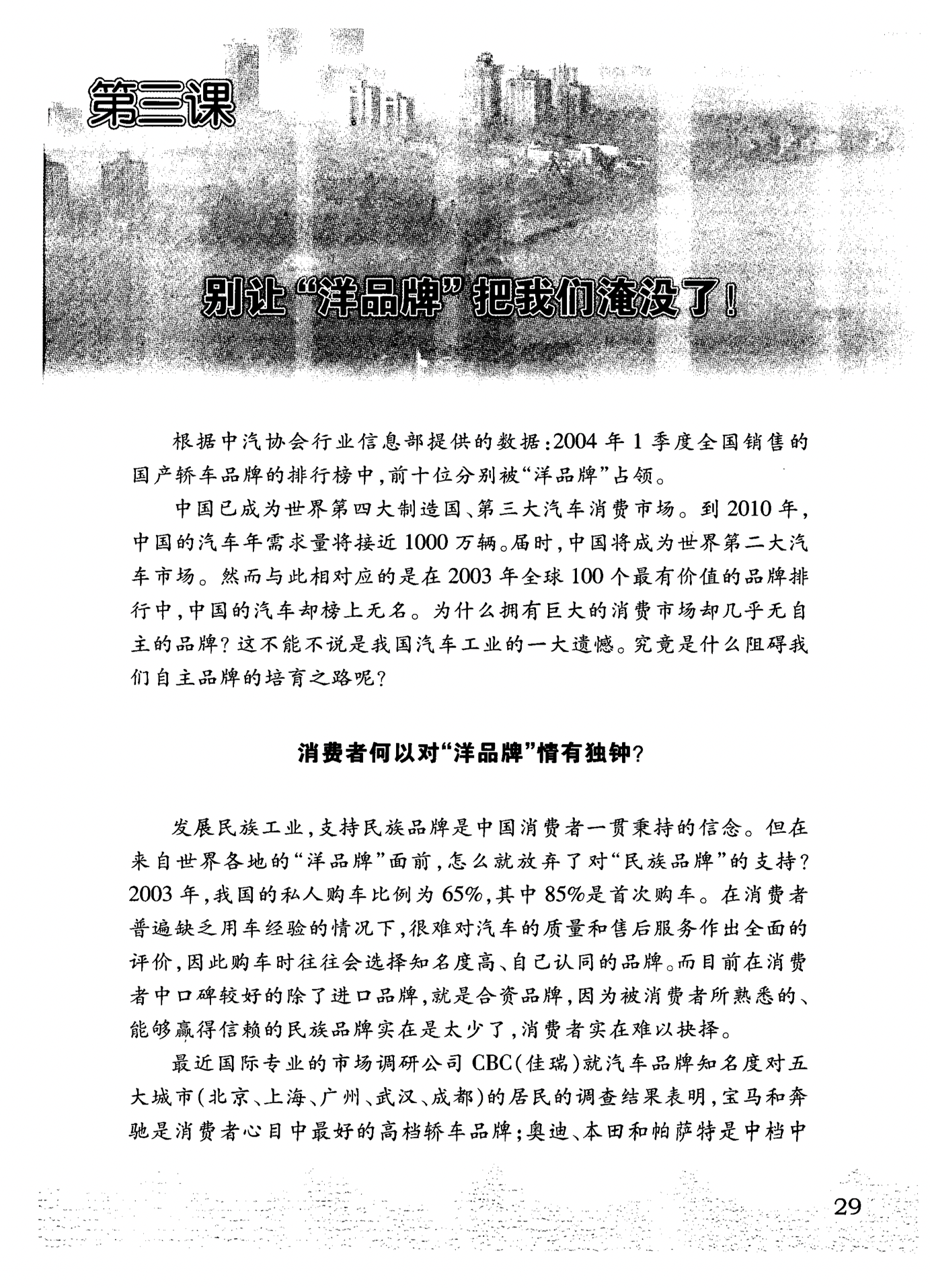 9 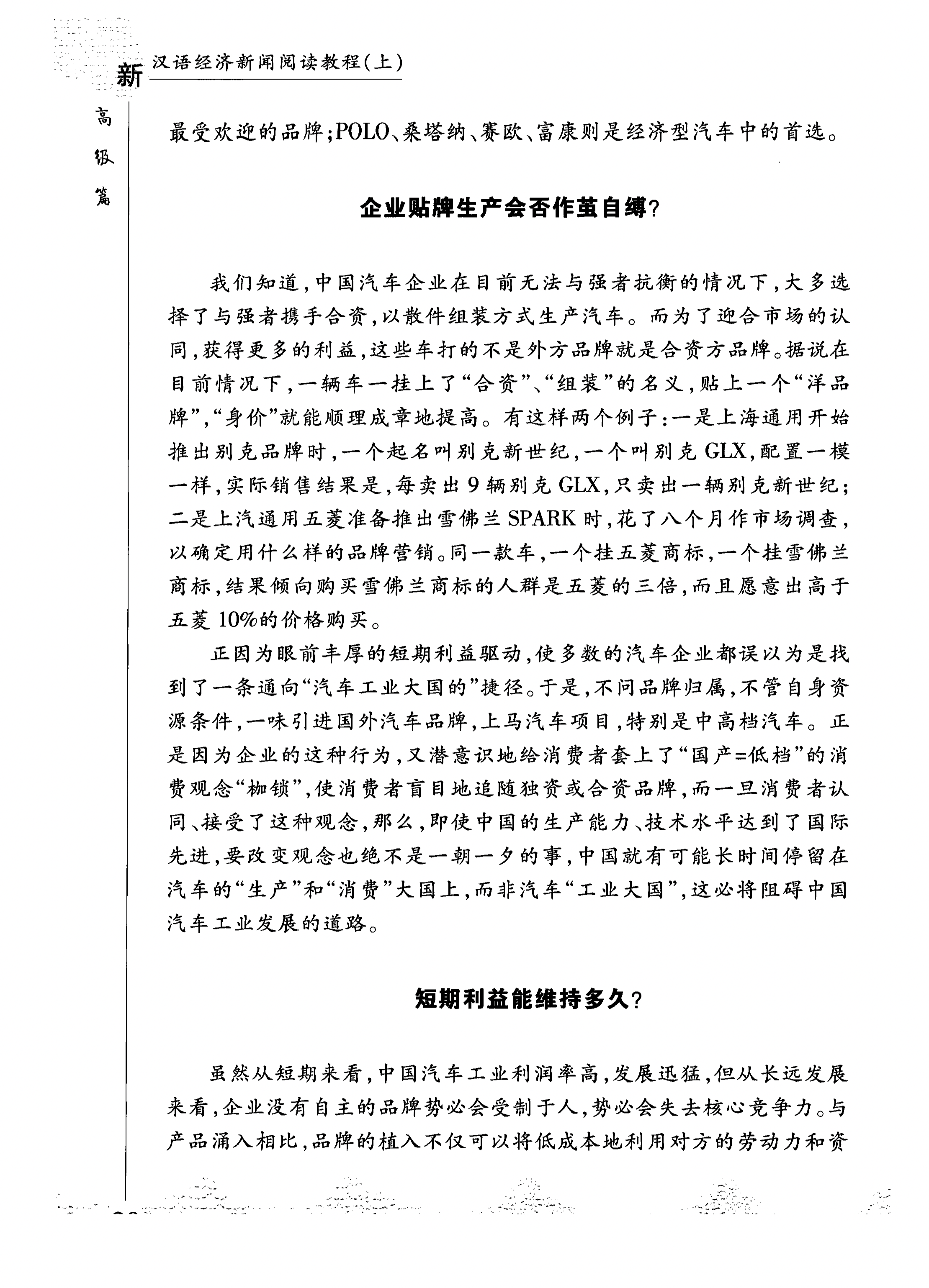 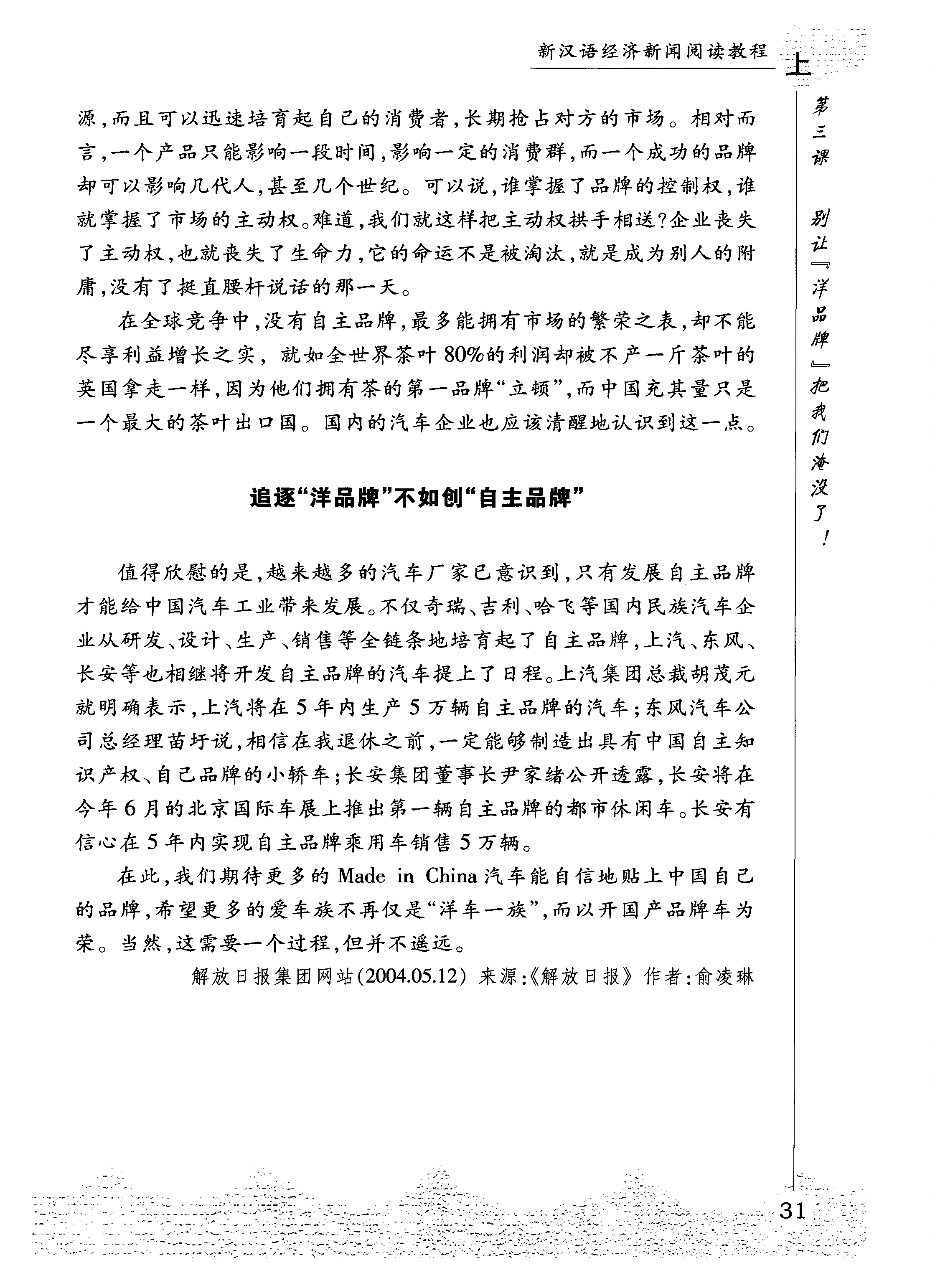 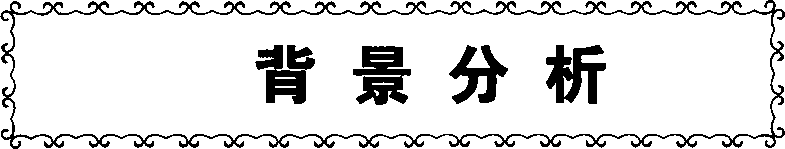 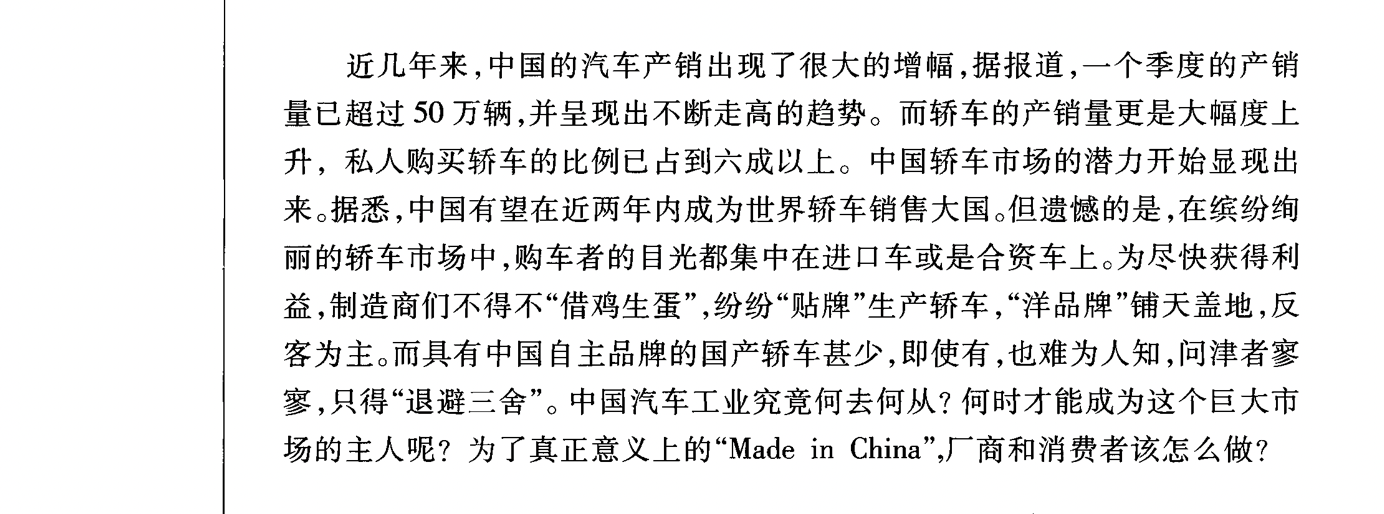 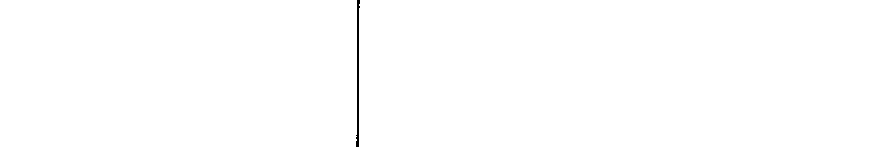 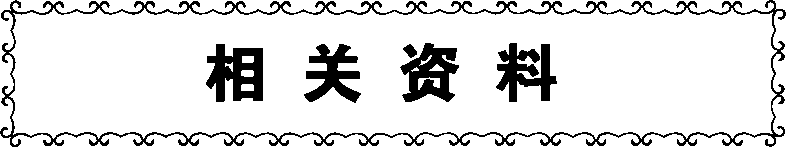 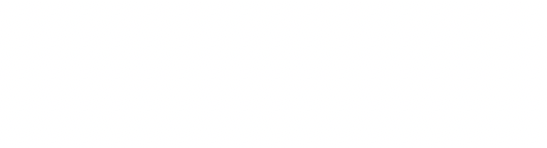 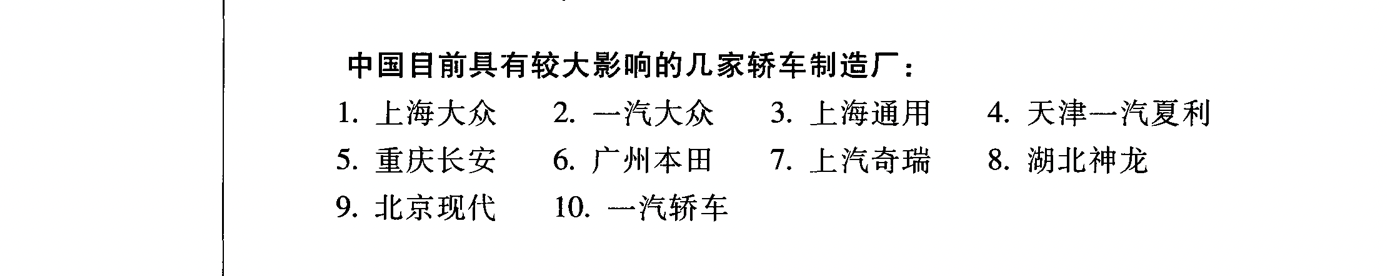 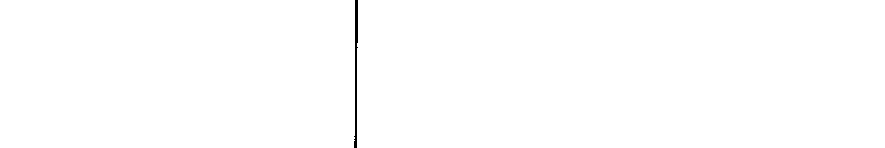 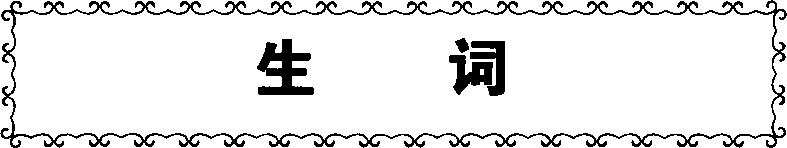 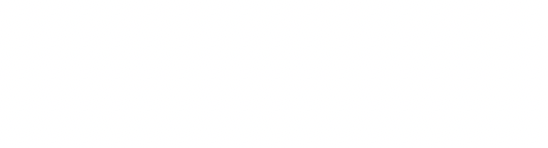 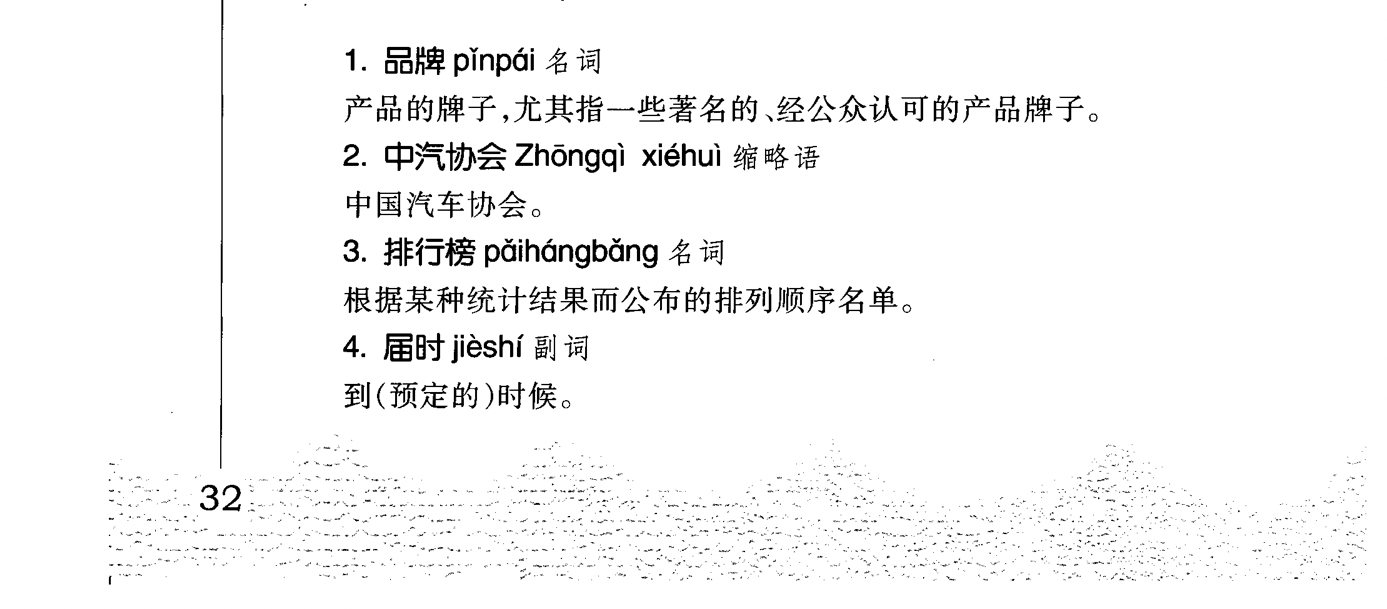 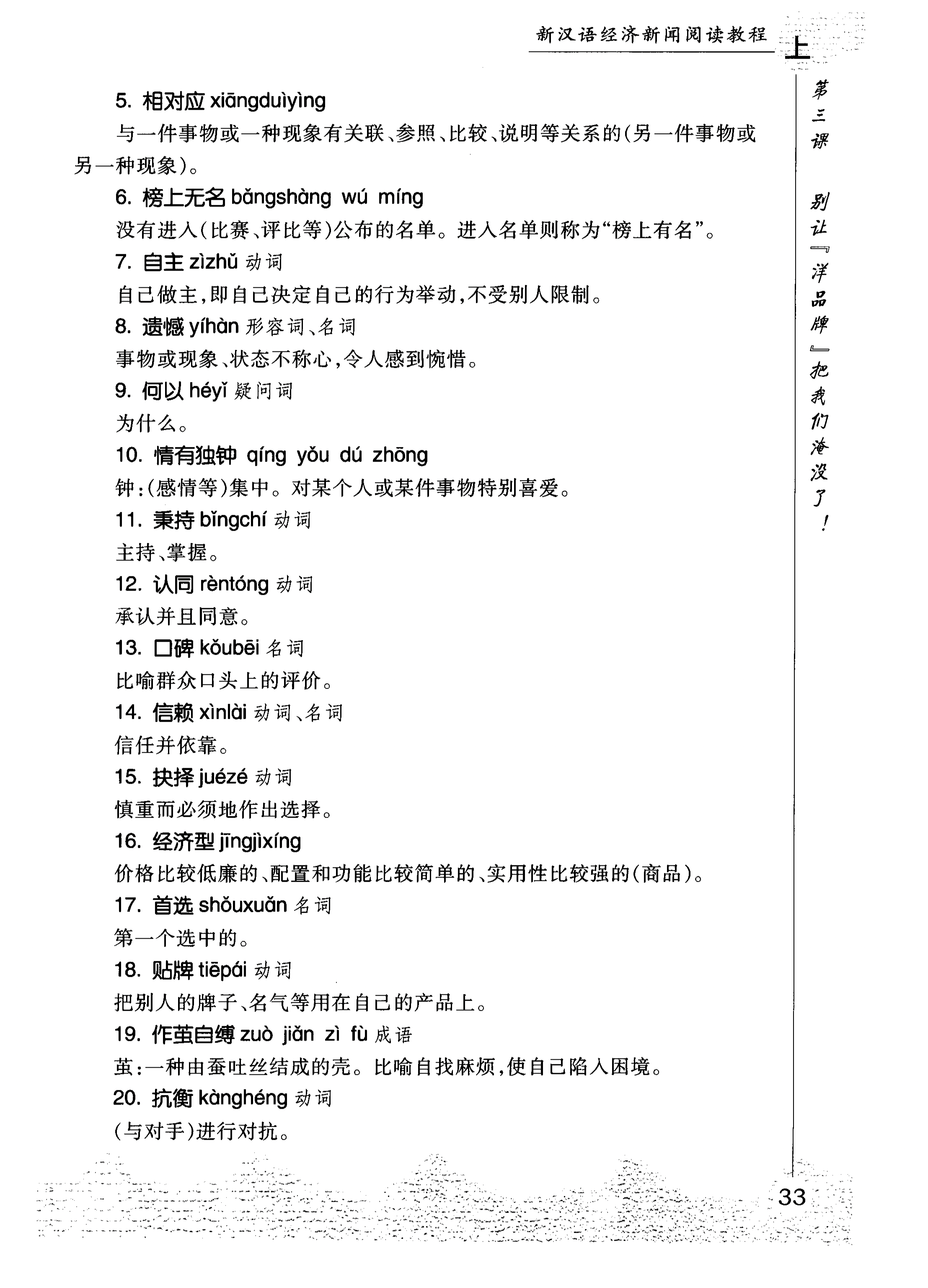 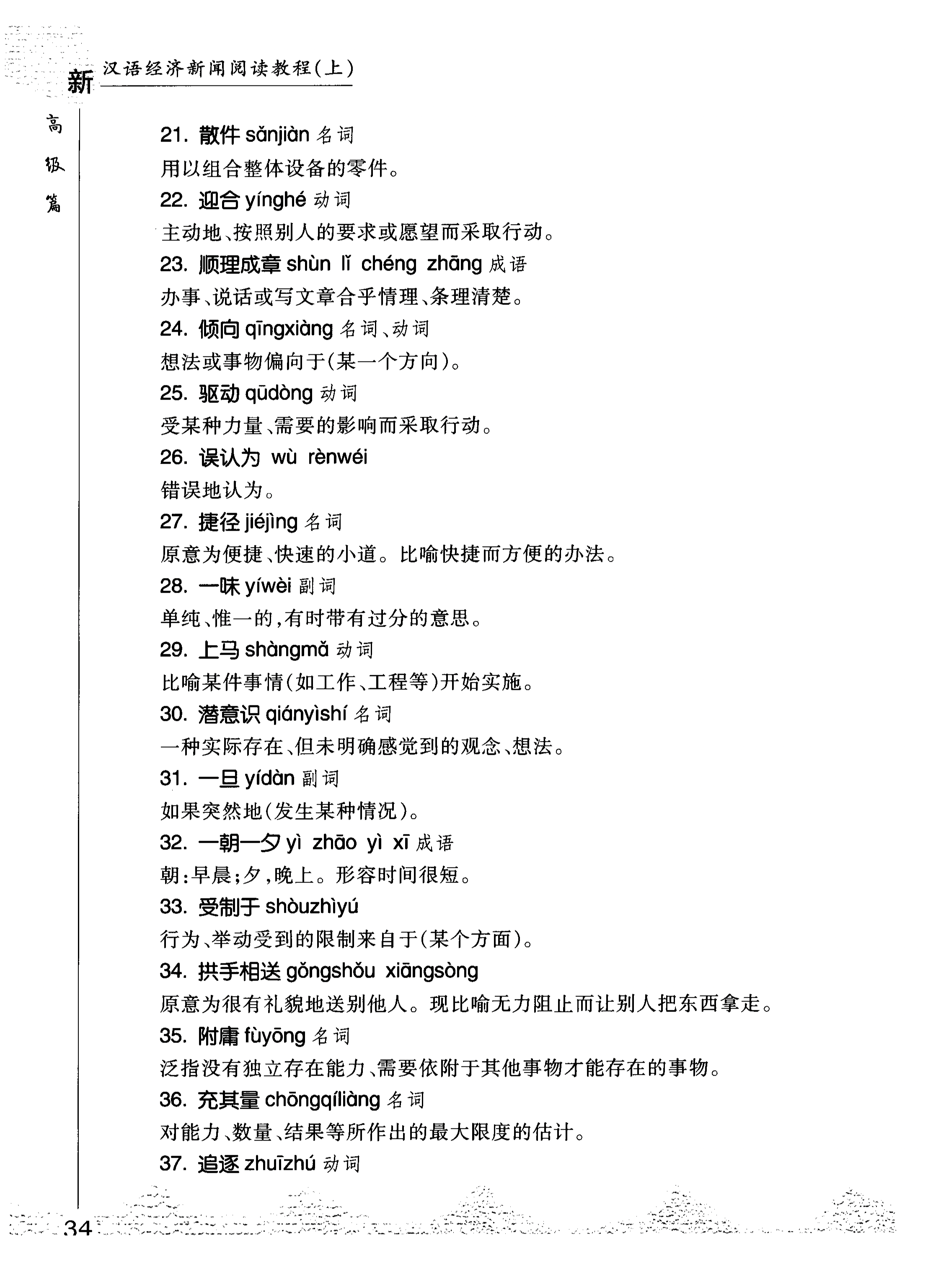 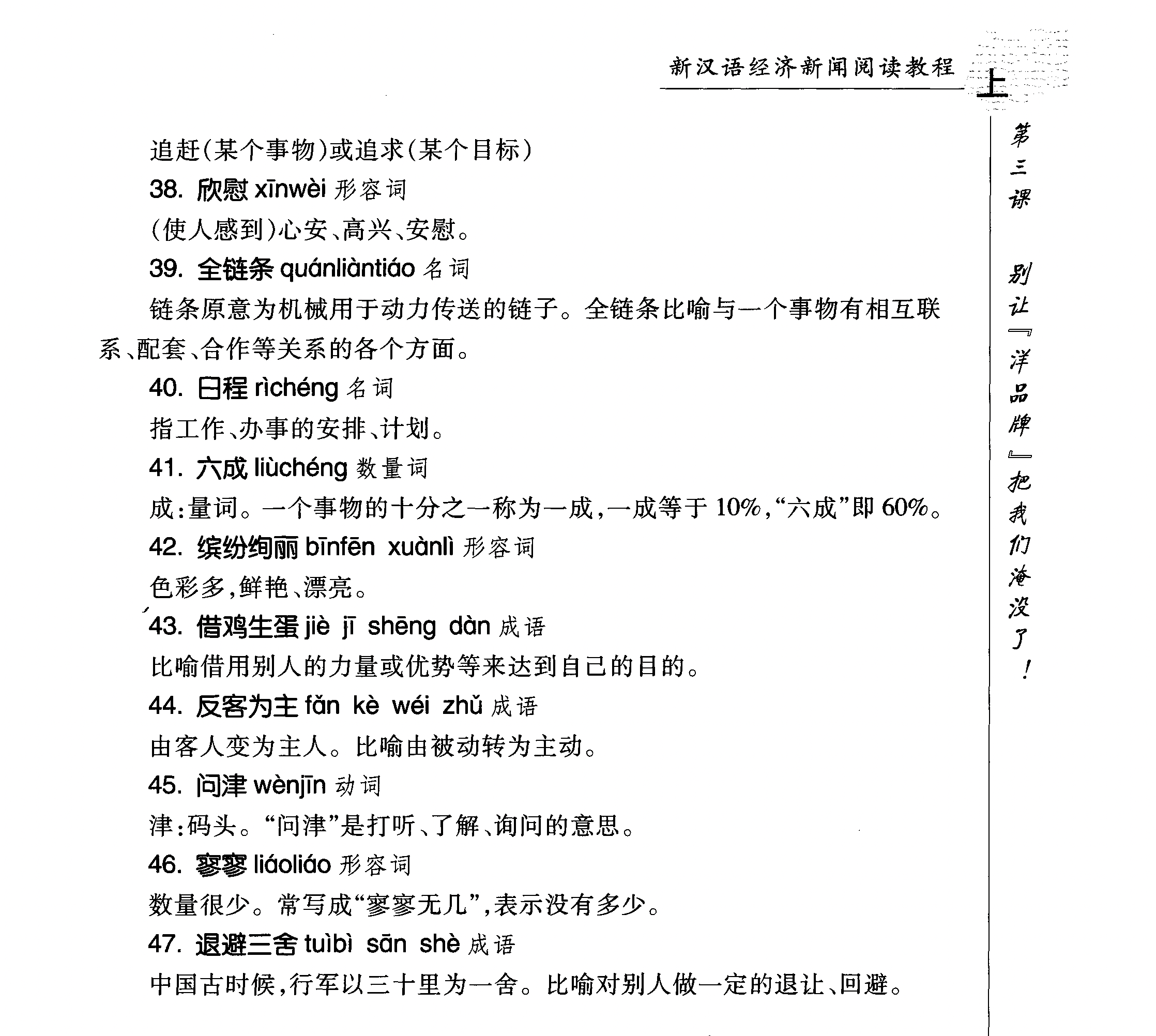 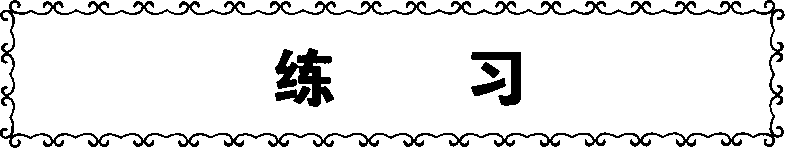 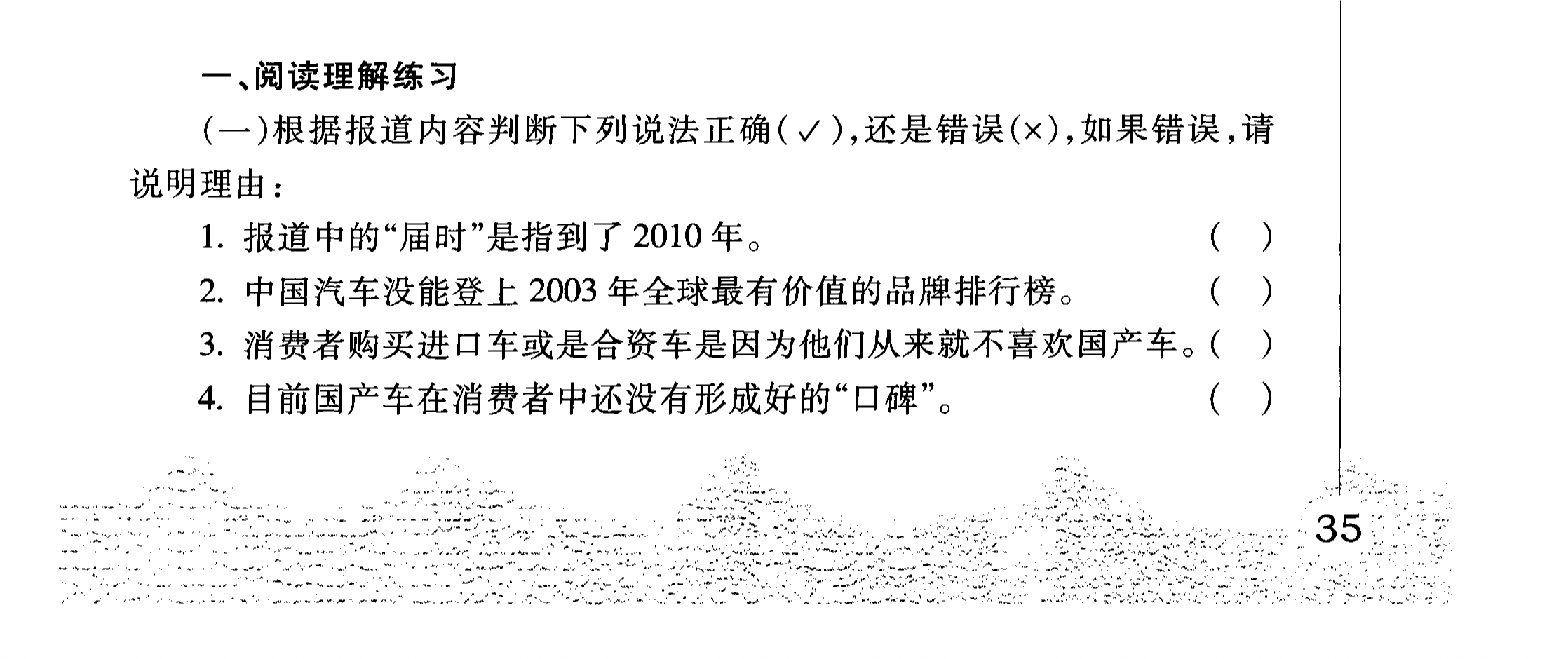 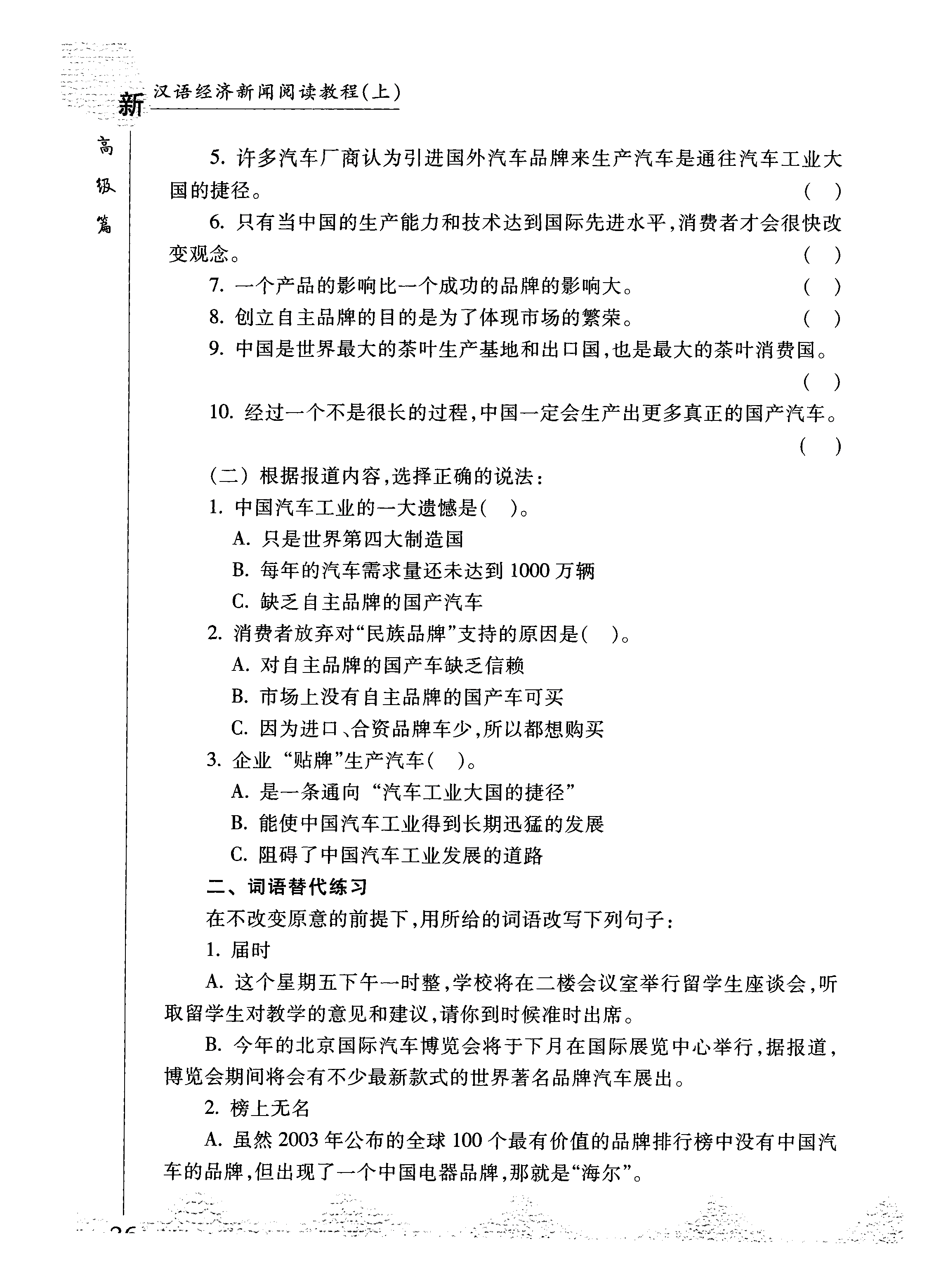 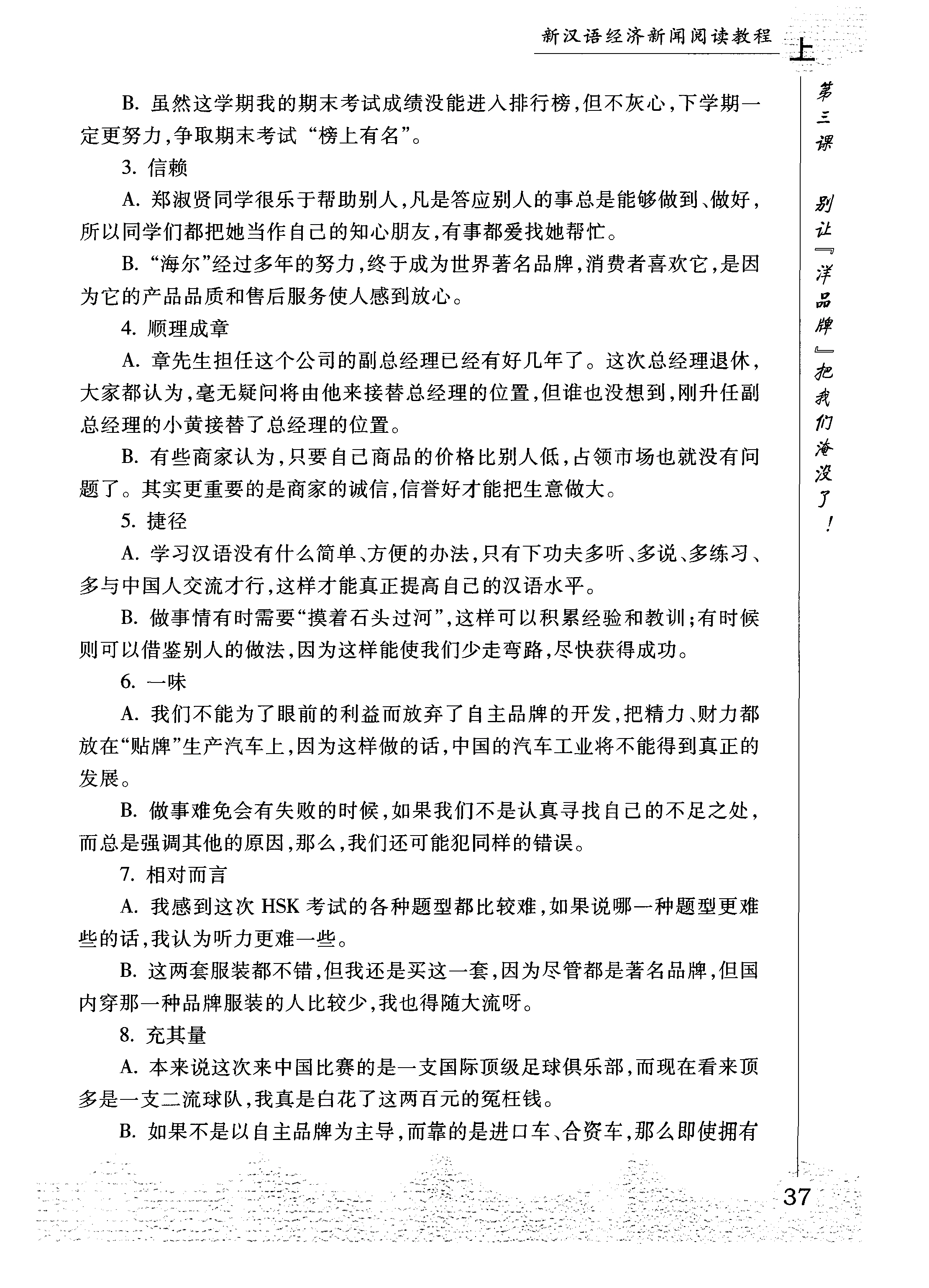 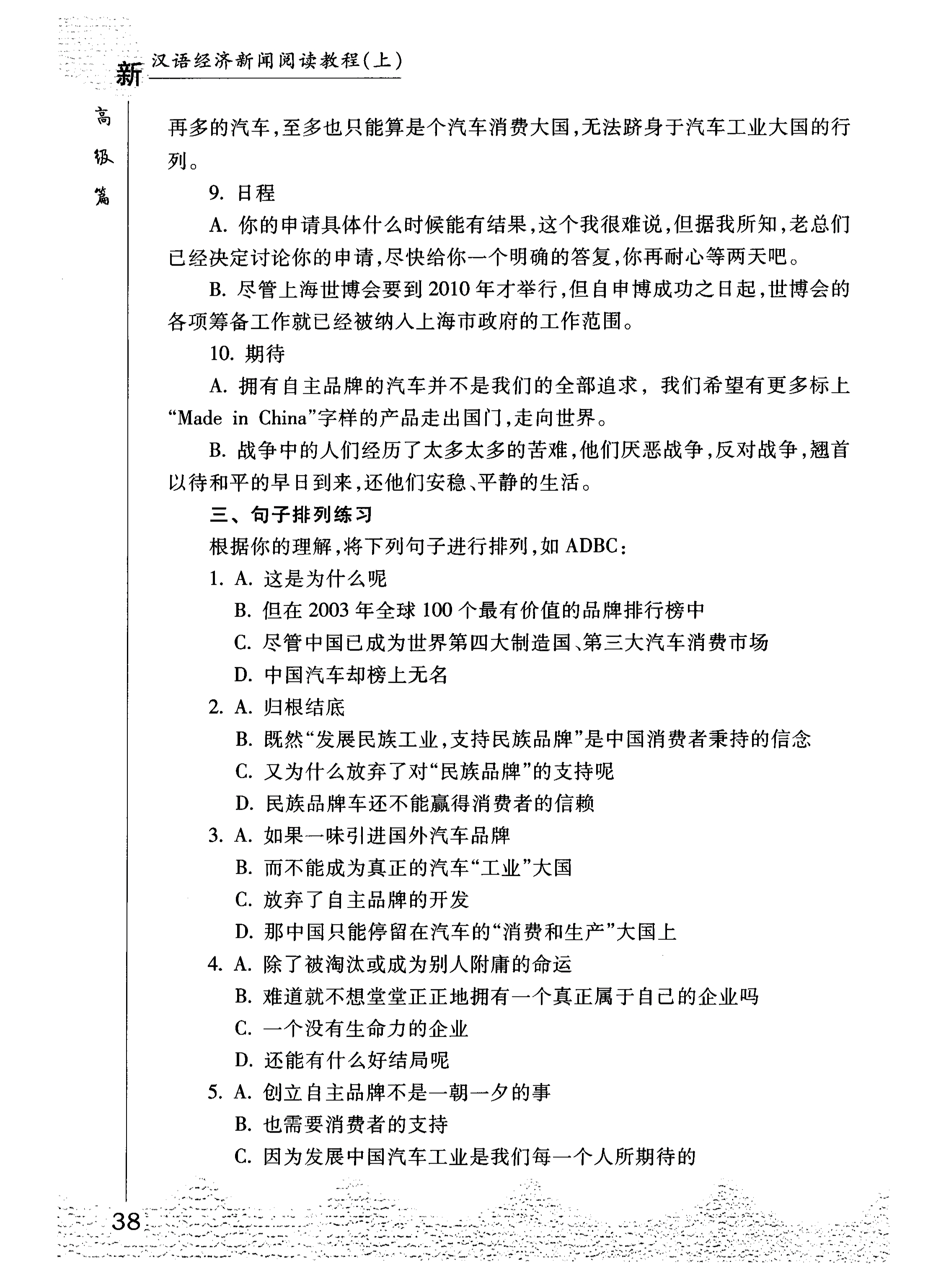 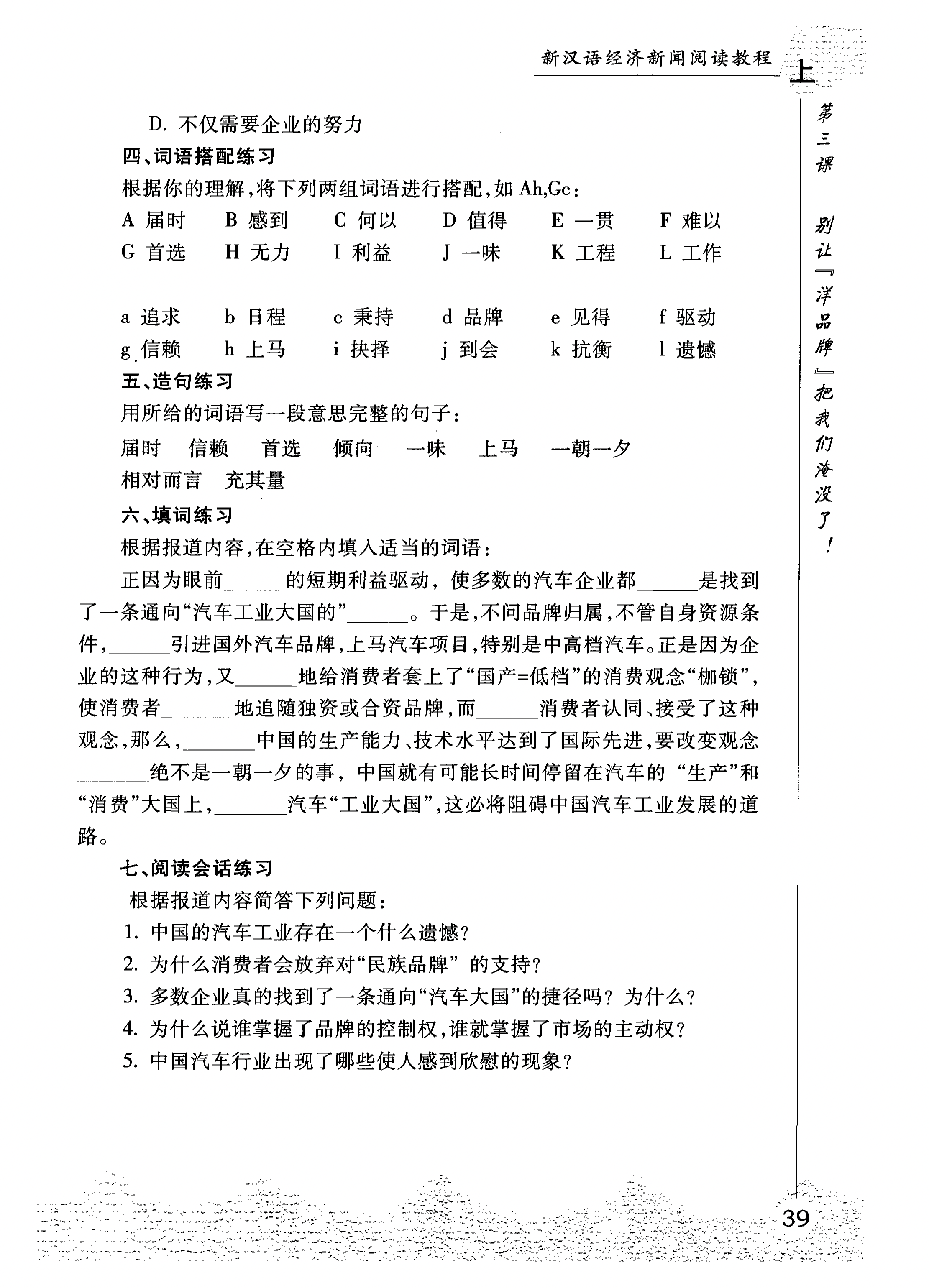 